tisková zpráva, 9. června 2015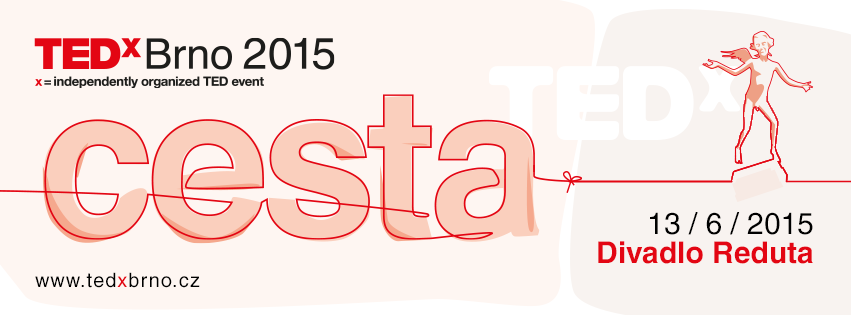 VYDEJTE SE S NÁMI NA CESTU – KONFERENCE TEDxBrno UŽ TUTO SOBOTUObčanské sdružení Brnopolis popáté pořádá neziskovou konferenci TEDxBrno. Letošní ročník nese podtitul Cesta a uskuteční se v sobotu 13. června 2015 v Divadle Reduta.Na mezioborové konferenci vystoupí 15 výrazných osobností s jedinečnou zkušeností z různých oblastí vědy, kultury či podnikání. V přednáškách dlouhých maximálně 18 minut představí své nápady, které stojí za to šířit. Poslechnout si je přijde 300 diváků, lístky byly vyprodané za 5 hodin. Za hranice svých profesních světů nahlédnou například s propagátorem nanotechnologií Jiřím Kůsem, módní návrhářkou Marií Starou či Jasonem Manionem, který cestoval křížem krážem po USA a natáčel příběhy úspěšných lidí z různých oborů pro seriál Roadtrip Nation americké televizní stanice PBS.„V rámci doprovodného programu se lidé budou moci naučit základy první pomoci s defibrilátorem a figurínou nebo jak si usíťovat „sociální“ houpací síť,“ uvedla organizátorka Šárka Syslová. Diváci si také budou moci chytře hrát s vědeckým centrem VIDA! a k dispozici budou mapy sociálních inovátorů od Ashoka.TEDxBrno je součástí mezinárodní sítě TEDx, v rámci níž dobrovolníci uspořádali již přes 12 tisíc neziskových akcí ve více než 2500 městech ve 166 zemích všech kontinentů. Tento globální fenomén se zrodil z prestižního amerického formátu TED (Technology-Entertainment-Design), jehož vystoupení shlédla na videozáznamech už více než miliarda diváků.Každý den se na světě uskuteční asi desítka TEDx akcí. Ve stejný den jako TEDxBrno pořádají TEDx konferenci také v americkém Denveru, thajském Bangkoku, polském Krakově či belgickém Gentu. Hlavním partnerem 5. ročníku TEDxBrno je společnost Y Soft, akci dále podporují Nadace Karla Janečka, firmy Seznam.cz, Rossmann, Moravia IT a další.Brnopolis je občanské sdružení Brňanů kreativních profesí, kteří nabízejí své zkušenosti a kontakty pro mezinárodní rozvoj města. Kromě pořádání akcí TEDx provozuje sdružení Brnopolis organizaci Brno Expat Centre, která podporuje vysoce kvalifikované cizince a jejich rodiny v moravské metropoli.Kontakt: 			Anna Sedláčková, 777 935 990, sedlackova@brnopolis.eu Doba a místo konání: 		sobota 13. června od 10 hodin v Divadle Reduta, Brno www.tedxbrno.cz